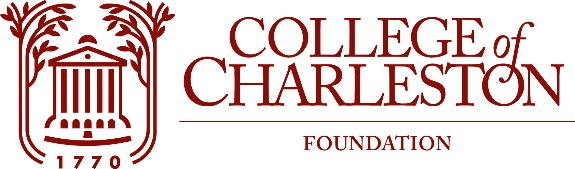 GOVERNANCE COMMITTEE MEETINGAUGUST 2, 2021Join Zoom Meeting
https://cofc.zoom.us/j/81780892132?from=addon

Meeting ID: 817 8089 2132
One tap mobile
+16465588656,,81780892132# US (New York)
+13017158592,,81780892132# US (Washington DC)
3:00 – 4:00 p.m.MISSIONThe Mission of the College of Charleston Foundation is to promote programs of education, research, student development, and faculty development for the exclusive benefit of the College of Charleston.Committee Members: Amy Heyel – Chair			Lisa Burbage	Leslie Gambee – Vice Chair		Noah LeaskJohnnie Baxley III			Laura RicciardelliBoard Chair:  Peggy BoykinVice Chair:  Steve KerriganExecutive Director: Cathy Mahon, InterimEx Officio: Debye AldermanLiaison: Carin JorgensenAgenda:Call to Order and Roll CallFOIA statementApproval of Minutes from April 15, 2021 meeting Discuss proposed next action steps from Foundation Board surveyReview Board Calendar for NovemberOld Business/New BusinessAdjourn